        ОСТОРОЖНО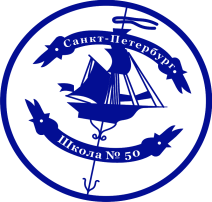 Государственное бюджетное общеобразовательное учреждение средняя общеобразовательная школа № 50Тонкий лёд. Выходя на лед, осмотрись вокруг. Можно заранее предугадать, где лёд менее прочен, и обойти эти места. 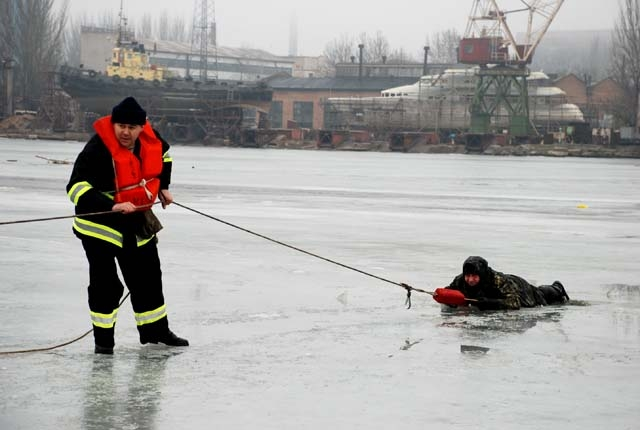    Помни, лед наименее прочен у берега, особенно около кустов, под сугробами. Лёд в этих местах может быть с трещинами, под ним может быть воздух.    Обойди стороной места впадения ручьев, стока вод с ферм. 
  Помни, под толстым слоем снега лёд всегда тоньше.      Если ты знаешь места выхода ключей, обойди их стороной. 
Если ты провалился, рассчитывай в первую очередь на самого себя, действуй  умело и грамотно: 
-  широко раскинь руки по кромкам льда и постарайся удержаться от погружения с головой;
- перетерпи первые неприятные ощущения от холодной воды, не делай резких движений и не паникуй; 
- выбирайся, наползая грудью на лед и поочередно вытаскивая на поверхность ноги; 
- помни, чем больше поверхность соприкосновения тела со льдом, тем меньше вероятность провалиться вторично; 
- выбравшись, не вставай сразу на ноги, откатись от полыньи, а затем ползи туда, откуда пришел. Через несколько метров можно встать и осторожно двигаться к берегу. Помни, нельзя бежать и топать ногами, а то опять провалишься. 
Оказавшись на берегу, прими решение: бежать до ближайшего теплого места или сушиться на месте. Помни, если мороз сильный, то снимать и выжимать одежду нельзя, можно замерзнуть. Лучше развести большой костер и у него обсушиться. 
Если под лед провалился твой  попутчик, то: 
•    приближайся к нему ползком, широко раскинув руки; 
•    подложи под себя какую-нибудь жердь, доску, лыжи, и ползи, опираясь на них. За 2-3 метра до пострадавшего, брось ему спасательную жердь, ремень , шарф или веревку; 
•    как только он схватится за него, начинай ползком тянуть его к берегу; 
•    если не можешь помочь сам, то позвони по телефону 01, спасатели помогут. 
